                                           дело № 5-630-1801/2024П О С Т А Н О В Л Е Н И Е3 июля 2024 года	 	                     					г. Лангепас              (ул. Дружбы народов, 20, каб.121)Мировой судья судебного участка № 2 Лангепасского судебного района ХМАО – Югры Красников А.В., исполняющий обязанности мирового судьи судебного участка № 1 Лангепасского судебного района, с участием лица, привлекаемого к административной ответственности Гасымова Я.Ш.о., рассмотрев в открытом судебном заседании дело об административном правонарушении в отношении Гасымова Ягуба Шахсувар оглы, *в совершении административного правонарушения, предусмотренного ч. 1.1 ст. 12.1 КоАП РФ,УСТАНОВИЛ:Гасымов Я.Ш.о. повторно управлял транспортным средством, не зарегистрированным в установленном порядке при следующих обстоятельствах.13.04.2024 за управление транспортным средством, не зарегистрированным в установленном порядке, Гасымова Я.Ш.о. привлечен к административной ответственности по ч. 1 ст. 12.1 КоАП РФ в виде административного штрафа 600 руб. 15.05.2024 в 20:41 час. Гасымова Я.Ш.о., в нарушении п.1 Основных положений по допуску транспортных средств к эксплуатации и обязанности должностных лиц по обеспечению безопасности дорожного движения (утв. постановлением Совета Министров – Правительства РФ от 23.10.1993 № 1090), в районе д. 11 по ул. Парковой г.Лангепаса повторно управлял транспортным средством ГАЗ-33027 с идентификационным номером (VIN) *, не зарегистрированным в установленном порядке.Своими действиями Гасымов Я.Ш.о. совершил административное правонарушение, предусмотренное ч.1.1. ст.12.1 КоАП РФ - повторное управление транспортным средством, не зарегистрированным в установленном порядке.С протоколом об административном правонарушении Гасымов Я.Ш.о. ознакомлен, права и обязанности, предусмотренные ст. 25.1, 24.2 КоАП РФ, положение ст. 51 Конституции РФ ему разъяснены. Вину в совершении правонарушения, предусмотренного ч.1.1. ст.12.1 КоАП РФ, он не оспаривал. В судебном заседании Гасымов Я.Ш.о. вину в совершении административного правонарушения признал, в содеянном раскаялся.    Исследовав представленные в материалы дела письменные доказательства, считаю, что вина Гасымова Я.Ш.о. в совершении правонарушения установлена и подтверждается совокупностью исследованных в судебном заседании доказательств.Управление транспортным средством, не зарегистрированным в установленном порядке образует состав правонарушения, предусмотренного ч.1 ст. 12.1 КоАП РФ. Повторное совершение указанного правонарушения, квалифицируется по ч.1.1. ст. 12.1 КоАП РФ.       Обязанность по регистрации транспортного средства в органах ГИБДД МВД РФ установлена п. 1 Основных положений по допуску транспортных средств к эксплуатации и обязанности должностных лиц по обеспечению безопасности дорожного движения (утв. постановлением Совета Министров – Правительства РФ от 23.10.1993 № 1090).      Обстоятельства правонарушения обоснованно и правильно зафиксированы в представленном протоколе, составленном в соответствии с требованиями ст. 28.2 Кодекса Российской Федерации об административных правонарушениях.Повторное управление транспортным средством, не зарегистрированным в установленном порядке, объективно подтверждается следующими доказательствами:протоколом 86 ХМ 484878 об административном правонарушении от 15.05.2024, в котором подробно изложены обстоятельства совершенного правонарушения, предусмотренного ч.1.1. ст. 12.1 КоАП РФ; копией постановления по делу об административном правонарушении от 13.04.2024, вступившее в законную силу 24.04.2024, согласно которому Гасымов Я.Ш.о. привлечен к административной ответственности по ч.1 ст. 12.1 КоАП РФ, ему назначено наказание в виде административного штрафа 600 руб.;сведениями об оплате административного штрафа 03.05.2024;   карточкой учета транспортного средства ГАЗ-33027 с идентификационным номером (VIN) *, согласно которой 07.10.2021 регистрация ТС прекращена в связи с продажей (передачей) другому лицу;видеозаписью управления транспортным средством 15.05.2024;иными письменными материалами дела.  Оценивая собранные по делу об административном правонарушении доказательства в совокупности, мировой судья приходит к выводу о наличии состава правонарушения, предусмотренного ч.1.1. ст. 12.1 КоАП РФ и доказанности вины Гасымова Я.Ш.о. в его совершении. Действия Гасымова Я.Ш.о. квалифицируются по ч.1.1. ст.12.1 КоАП РФ, то есть повторное управление транспортным средством, не зарегистрированным в установленном порядке, которое влечет наложение административного штрафа в размере пяти тысяч рублей или лишение права управления транспортными средствами на срок от одного до трех месяцев.На основании ст.4.2 КоАП РФ признание вины, учитывается в качестве обстоятельства, смягчающего административную ответственность.Повторное совершение однородного административного правонарушения признается обстоятельством, отягчающим наказание. При определении вида и размера наказания мировой судья учитывает обстоятельства и характер совершенного административного правонарушения, личность правонарушителя и полагает возможным назначить Гасымову Я.Ш.о.  наказание в виде административного штрафа.На основании изложенного, руководствуясь частью 1 статьи 29.10 Кодекса Российской Федерации об административных правонарушениях,постановил:Признать Гасымова Ягуба Шахсувар оглы виновным в совершении административного правонарушения, предусмотренного ч.1.1. ст.12.1 КоАП РФ и назначить ему административное наказание в виде административного штрафа в размере 5 000 руб.Получатель: УФК по ХМАО-Югре (УМВД России по ХМАО-Югре), Р\С 03100643000000018700 ЕКС 40102810245370000007, БИК 007162163, ОКТМО 71872000 ИНН 8601010390 КПП 860101001, КБК 18811601123010001140 банк получателя: РКЦ Ханты-Мансийск// УФК по Ханты-Мансийскому автономному округу - Югре г. Ханты-Мансийск, УИН 18810486240520001019.Постановление может быть обжаловано в течение десяти суток со дня получения копии настоящего постановления в Лангепасский городской суд путем подачи жалобы через мирового судью судебного участка № 2 Лангепасского судебного  района ХМАО-Югры, либо непосредственно в Лангепасский городской суд ХМАО-Югры.Мировой судья								Красников А.В.Копия верна. Мировой судья			Красников А.В.О П Р Е Д Е Л Е Н И Е3 июля 2024 года		              г. ЛангепасМировой судья судебного участка № 2 Лангепасского судебного района ХМАО-Югры Красников А.В., исполняющий обязанности мирового судьи судебного участка № 1 Лангепасского судебного района, ознакомившись с материалами дела об административном правонарушении, предусмотренном ч. 1.1 ст. 12.1 КоАП РФ, в отношении Гасымова Я.Ш.о.,установил:           обстоятельств, исключающих возможность рассмотрения дела, равно как и обстоятельств, исключающих производство по делу, не усматривается.	Руководствуясь пунктами 1-2 ч. 1 ст. 29.4 Кодекса Российской Федерации об административных правонарушениях, мировой судья определил:назначить в зале судебных заседаний в помещении судебных участков Лангепасского судебного района Ханты-Мансийского автономного округа – Югры открытое судебное заседание по рассмотрению дела об административном правонарушении, предусмотренном ч. 1.1 ст. 12.1 КоАП РФ, в отношении Гасымова Я.Ш.о. на 14:00 час. 03.07.2024.В судебное заседание вызвать Гасымова Я.Ш.о.Мировой судья 						        	     Красников А.В.Направляю копию постановления о назначении Гасымову Я.Ш.о. административного наказания по ч. 1.1 ст. 12.1 КоАП РФ. Приложение: на 1 л.Мировой судья                                                                                Красников А.В. Направляю копию постановления о назначении Гасымову Я.Ш.о. административного наказания по ч. 1.1 ст. 12.1 КоАП РФ. Приложение: на 1 л.Мировой судья                                                                                Красников А.В. 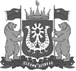 РОССИЙСКАЯ ФЕДЕРАЦИЯХАНТЫ-МАНСИЙСКИЙАВТОНОМНЫЙ ОКРУГ – ЮГРАСУДЕБНЫЙ УЧАСТОК № 1ЛАНГЕПАССКОГО СУДЕБНОГОРАЙОНАМИРОВОЙ СУДЬЯул. Дружбы Народов д. 20, г. ЛангепасХанты-Мансийский автономныйокруг –Югра, 682672тел. 8(34669) 2-30-33, факс 8(34669) 2-37-88langepas1@mirsud86.ru___________№ 5-        -1801/2024Гасымову Я.Ш.о.г. Лангепас, ул. Парковая, д. 13а, кв. 10ОГИБДД ОМВД России по г. ЛангепасуРОССИЙСКАЯ ФЕДЕРАЦИЯХАНТЫ-МАНСИЙСКИЙАВТОНОМНЫЙ ОКРУГ – ЮГРАСУДЕБНЫЙ УЧАСТОК № 1ЛАНГЕПАССКОГО СУДЕБНОГОРАЙОНАМИРОВОЙ СУДЬЯул. Дружбы Народов д. 20, г. ЛангепасХанты-Мансийский автономныйокруг –Югра, 682672тел. 8(34669) 2-30-33, факс 8(34669) 2-37-88langepas1@mirsud86.ru___________№ 5-        -1801/2024Гасымову Я.Ш.о.г. Лангепас, ул. Парковая, д. 13а, кв. 10ОГИБДД ОМВД России по г. Лангепасу